GIMNASTYKA BUZI I JĘZYKA- OPOWIADANIA I WIERSZYKI 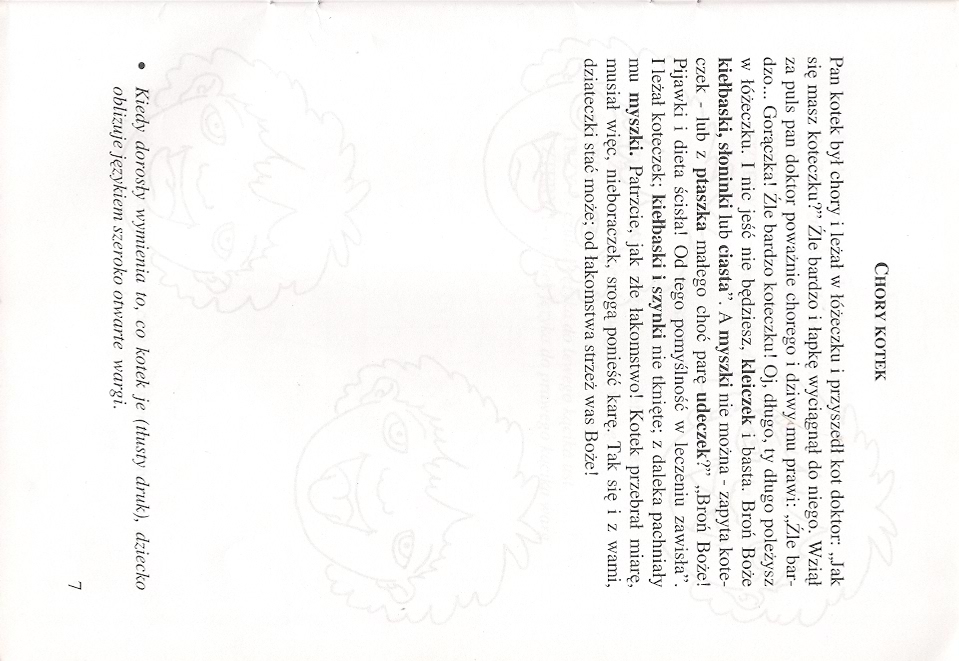 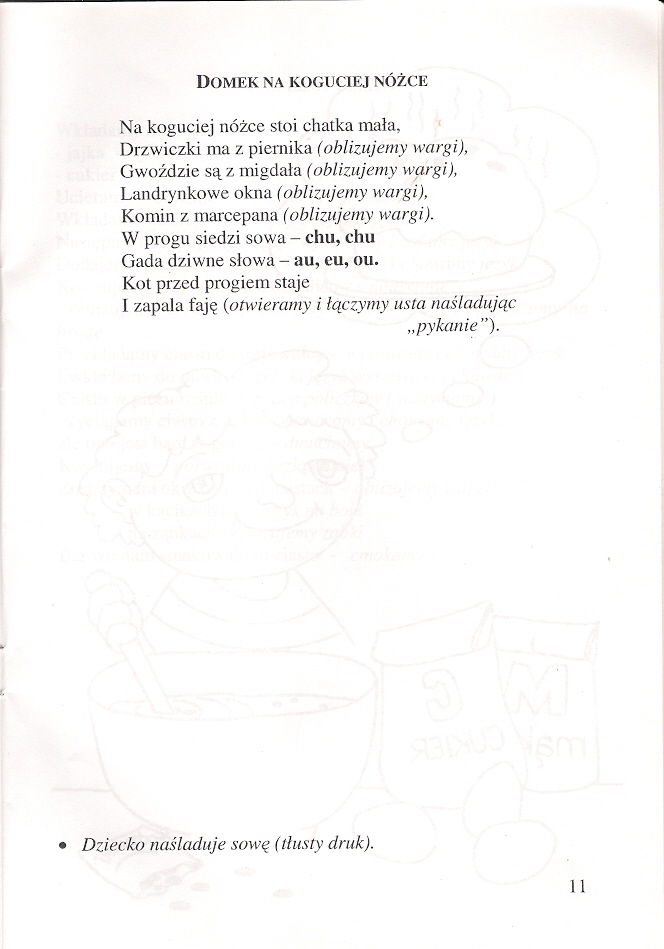 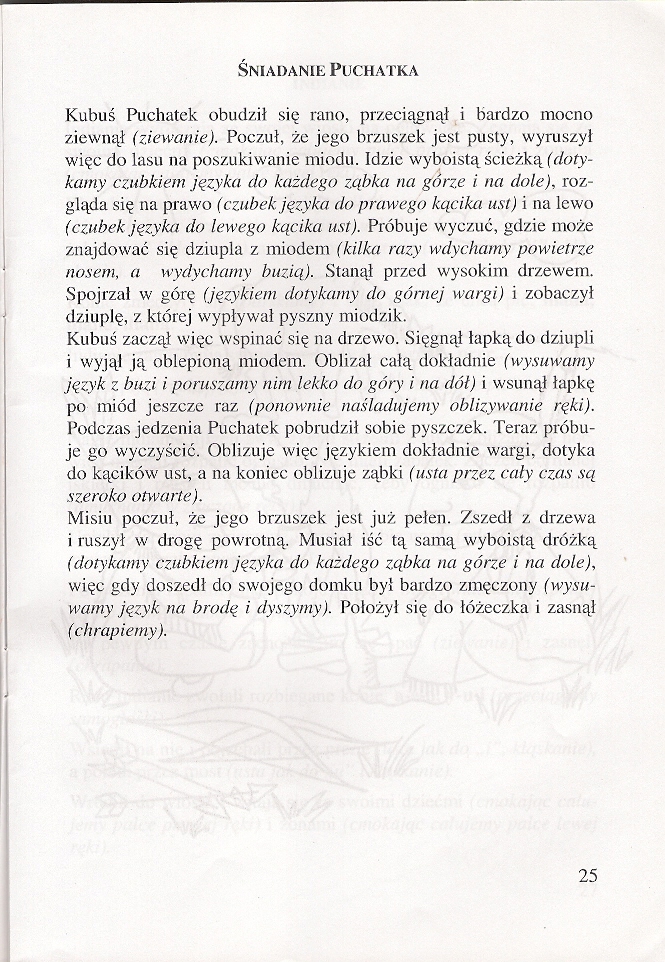 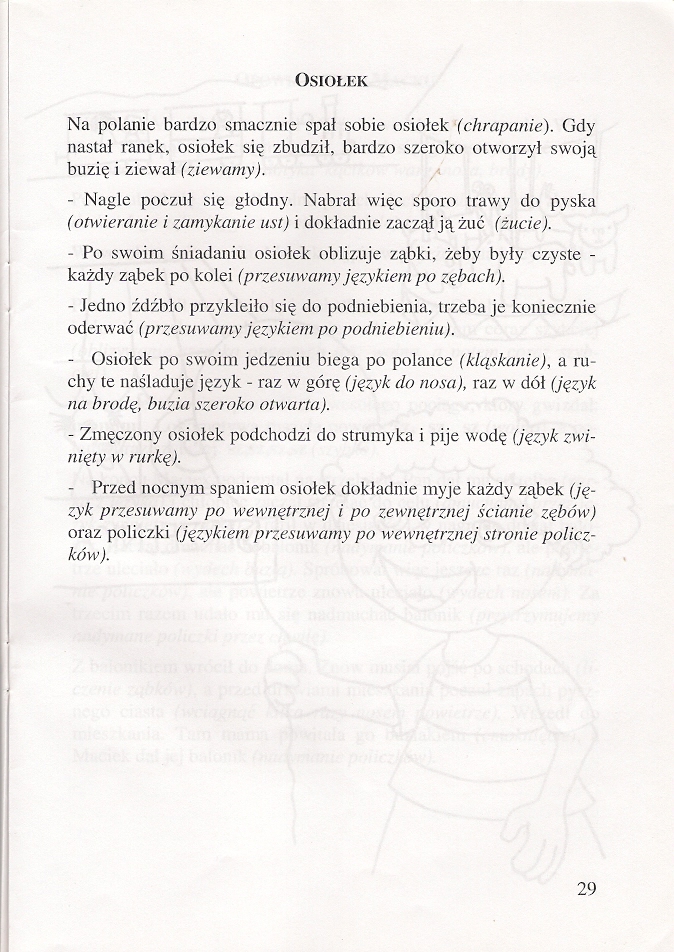 F. PLAJSTEK